Министерство науки и высшего образования Российской ФедерацииФедеральное государственное автономное образовательное учреждение высшего образования «Крымский федеральный университетимени В. И. Вернадского»Гуманитарно-педагогическая академия (филиал) в г. ЯлтеВсероссийская с международным участием научно-практическая конференция«РАЗВИТИЕ ОБРАЗОВАНИЯ В ПОЛИЭТНИЧЕСКОМ РЕГИОНЕ»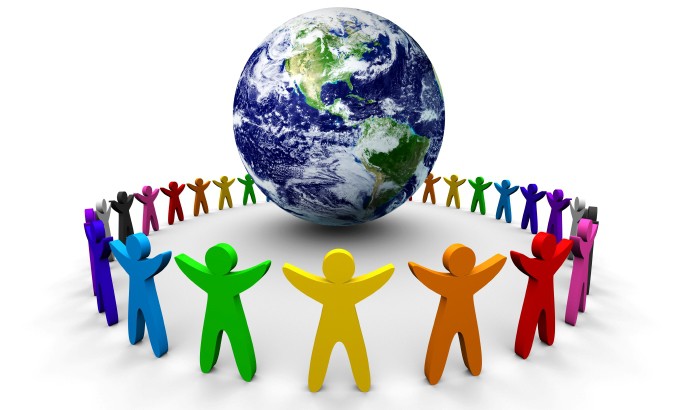 Уважаемые коллеги!Приглашаем Вас принять участие во Всероссийской научно-практической конференции «Развитие образования в полиэтническом регионе».Цель конференции: определение основных проблем образования в условиях полиэтнического региона, разработка направлений, содержания, форм и методов использования этнопедагогических традиций в поликультурном воспитаниии детей и молодежи; формирование инновационного комплексного механизма развития теории и практики поликультурного образования, его апробация в практической деятельности и диссертационных исследованиях участников;  установление научных и творческих контактов в рамках научного сотрудничества.Дата проведения: 2- 3  июня 2022 года.Форма участия: очная, заочная.Основные направления (секции) конференции:- основы научно-методического и нормативно-правого обеспечения образования детей, подростков и молодежи в условиях полиэтнического региона;- особенности организации образовательного процесса в условиях поликультурного пространства;- развитие образования малых этносов;- профессиональная подготовка и переподготовка педагогов к работе в образовательных учреждениях с полиэтническим, поликультурным составом обучающихся;- психолого-педагогический аспект использования семейных традиций в организации образовательного процесса в дошкольном, общем, профессиональном высшем и дополнительном образовании;- творческая мастерская (музыка, живопись, хореография, народные ремесла).Рабочий язык конференцииРусский, английскийУсловия участияДля участия в конференции необходимо до 15 мая 2022г. отправить заявку автора и статью (тезисы) на e-mail:yalta.kafpedagog04@mail.ruБланк заявки – приложение №1.Адрес и контакты оргкомитета конференции:298635 Республика Крым, г. Ялта, ул. Севастопольская д. 2АТелефоны:  +79788230289E-mail: yalta.kafpedagog04@mail.ruПриложение №1ЗАЯВКАна участие во Всероссийской научно-практической конференции с международным участием«Развитие образования в полиэтническом регионе»Фамилия ___________________________________________________________Имя ____________________________Отчество ____________________________Ученая степень _______________________________________________________Ученое звание ____________________________________________________________________Учреждение _____________________________________________________________________________________________________________________________Должность __________________________________________________________Адрес для переписки (с индексом)___________________________________________________________________________________________________________Телефон  ____________________________________________________________E-mail ______________________________________________________________Для оформления индивидуального приглашения (для командировочного удостоверения), заполняется обязательноФИО ректора / директора / руководителя (полностью), ученая степень, ученое звание (полностью) ___________________________________________________________________________________________________________________________________________________________________________________________ПЛАНИРУЮ (нужное подчеркнуть)Выступить с докладомВыступить с информациейПринять участие как слушательСекция (название полностью) ______________________________________________________________________________________________________________Название доклада _________________________________________________________________________________________________________________________Потребность проживания (да, нет)Дата ____________________ Подпись _______________